ĐẠI HỘI CHI BỘ KHỐI VĂN PHÒNGVào hồi 9h00’ ngày 08 tháng 4 năm 2015, Chi bộ Khối Văn phòng trực thuộc Đảng bộ Công ty CP Cơ điện và Xây dựng Việt Nam đã tổ chức Đại hội chi bộ nhiệm kỳ 2015 - 2017 trong không khí trang nghiêm.Đến dự Đại hội có đ/c Nguyễn Ngọc Hưng - Ủy viên thường vụ Đảng ủy, Phó Tổng giám đốc Công ty cùng toàn thể các đảng viên trong Chi bộ.	Với tinh thần “Đoàn kết, Dân chủ, Sáng tạo” đại hội chi bộ Khối Văn phòng đã sáng suốt lựa chọn và bầu ra Cấp ủy mới gồm các đ/c có tên sau:1. Phạm Thị Chinh Lương 	- Bí thư 2. Nguyễn Tiến Hiền 		- Phó Bí thư 3. Đàm Thị Bích Ngọc 		- Chi ủy viênDưới đây là một số hình ảnh tại Đại hội: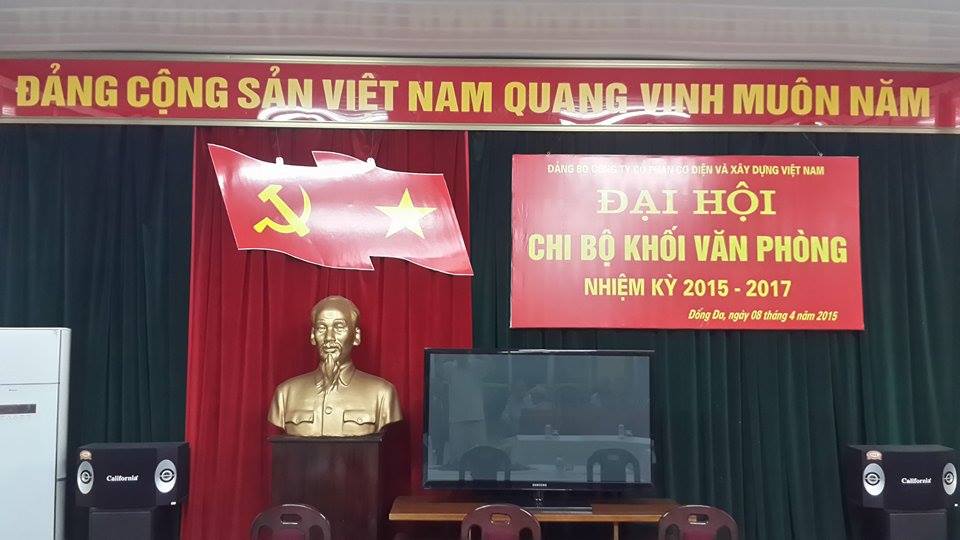 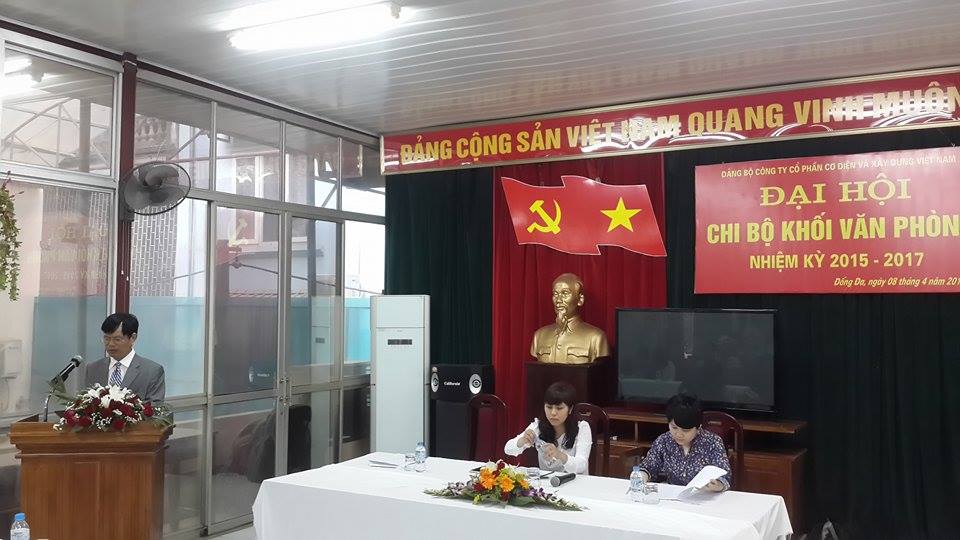 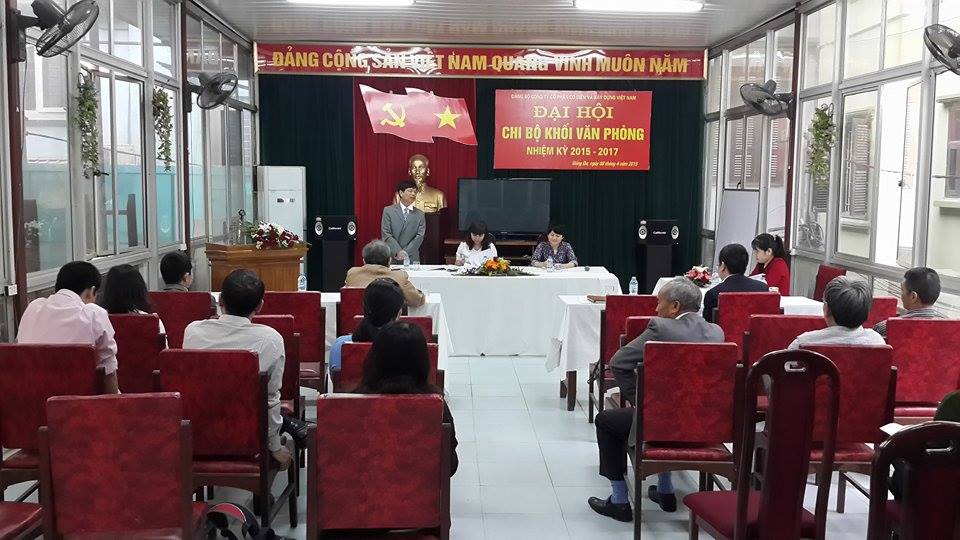 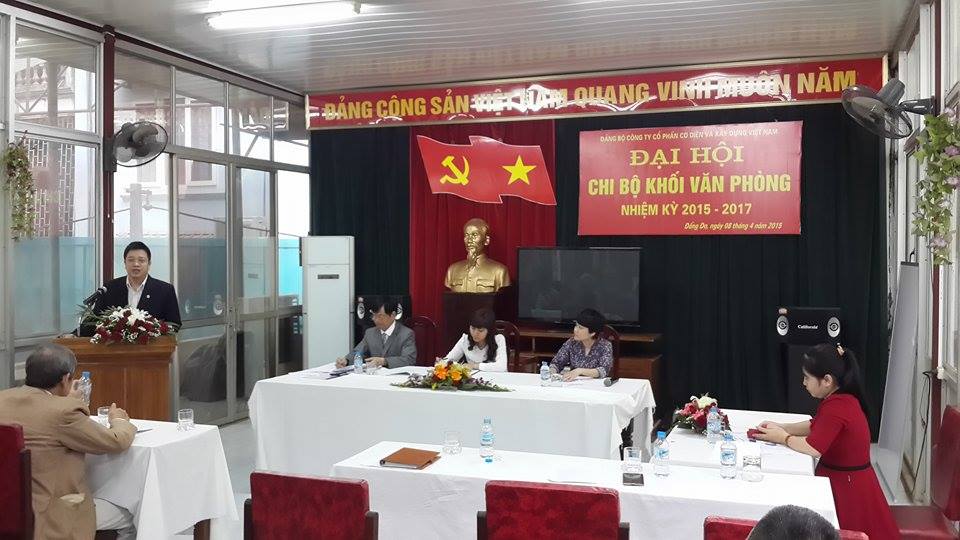 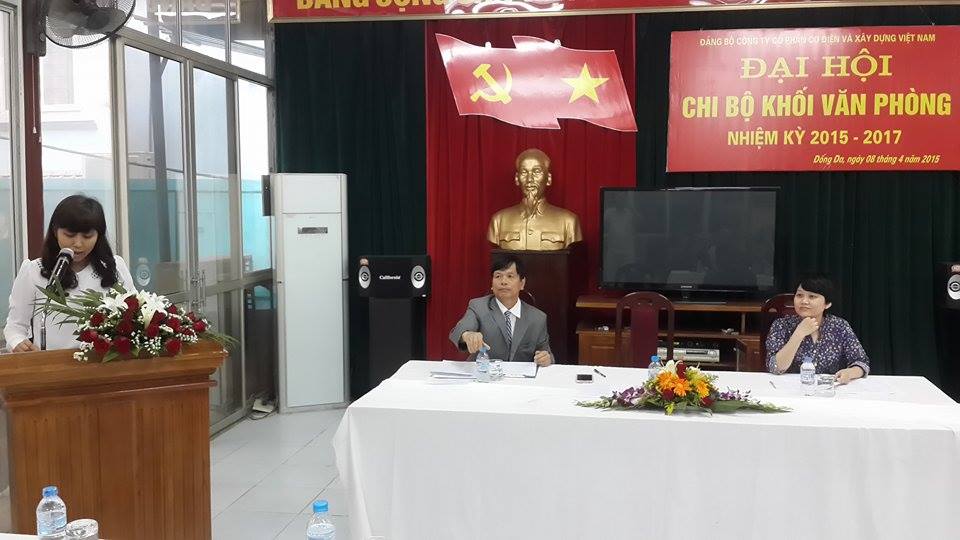 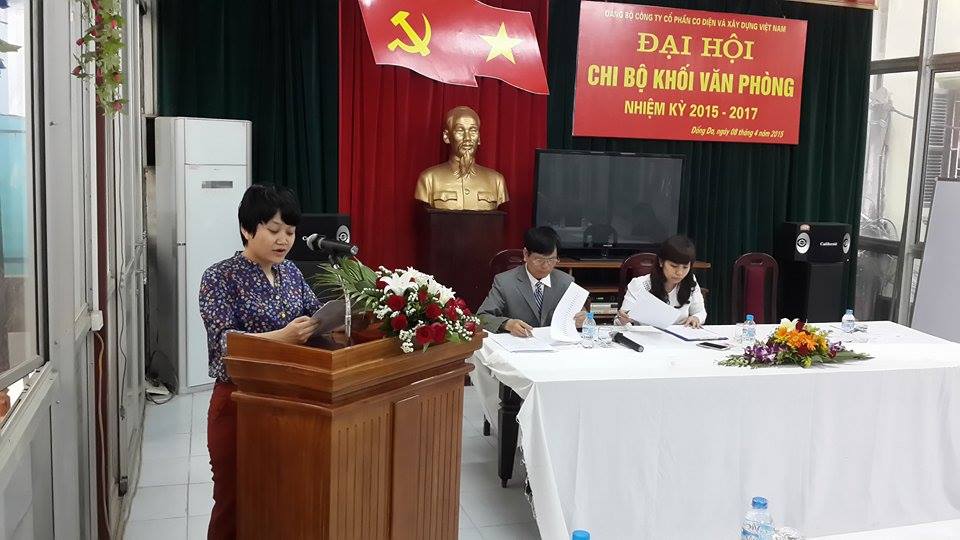 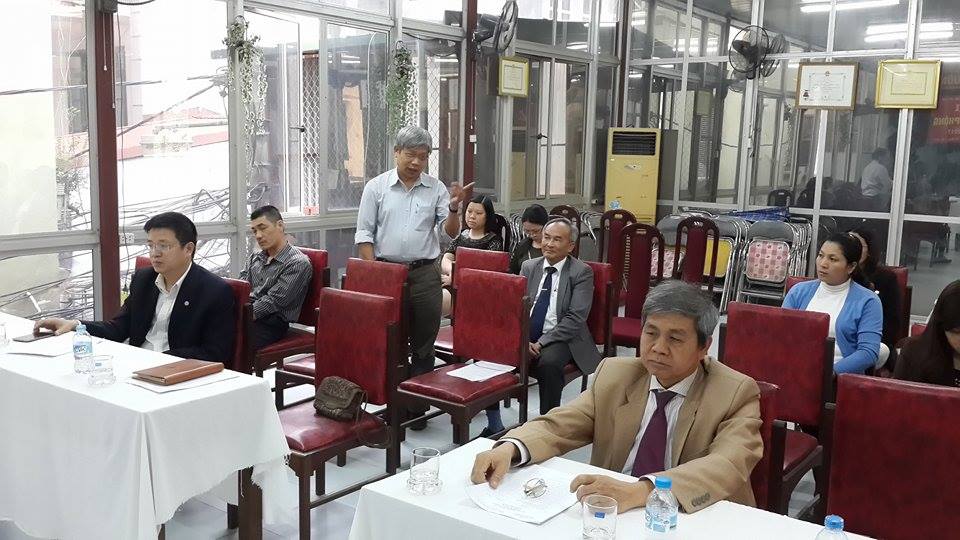 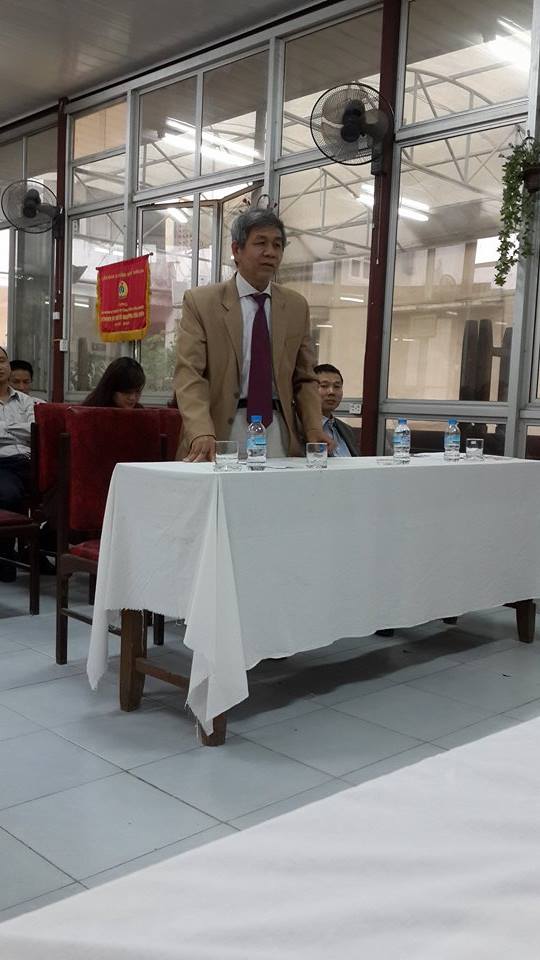 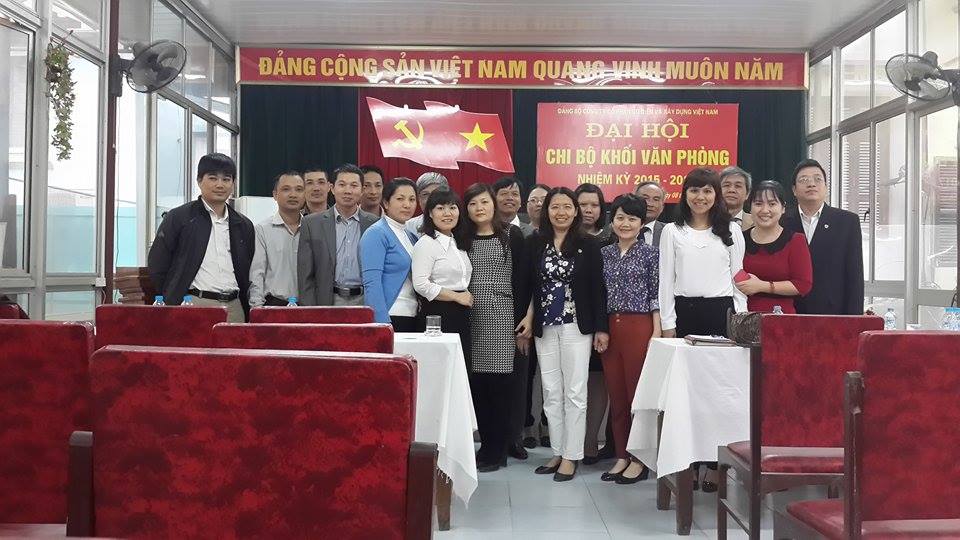 